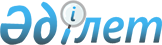 О внесении изменений и дополнений в совместное постановление акимата Актюбинской области от 12 октября 2011 года № 328 и решение Актюбинского областного маслихата от 12 октября 2011 года № 415 "Об установлении базовых ставок платы за земельные участки при их предоставлении в частную собственность по Актюбинской области"Постановление акимата Актюбинской области от 14 марта 2024 года № 119 и решение Актюбинского областного маслихата от 14 марта 2024 года № 64. Зарегистрировано Департаментом юстиции Актюбинской области 19 марта 2024 года № 8530-04
      ПОСТАНОВЛЯЕТ и РЕШИЛ:
      1. Внести в совместное постановление акимата Актюбинской области от 12 октября 2011 года № 328 и решение Актюбинского областного маслихата от 12 октября 2011 года № 415 "Об установлении базовых ставок платы за земельные участки при их предоставлении в частную собственность по Актюбинской области" (зарегистрировано в Реестре государственной регистрации нормативных правовых актов за № 3378) следующие изменения и дополнения: 
      в приложении к совместному постановлению акимата и решению маслихата:
      по Каргалинскому району:
      по Желтаускому сельскому округу – строку 140 "село Шамши Калдаякова" исключить;
      дополнить строкой 140-1 следующего содержания:
      "
      ";
      по Мугалжарскому району:
      Батпаккольский сельский округ – дополнить строкой 231-1 следующего содержания:
      "
      ";
      по Кумжарганскому сельскому округу – строку 252 "село Шенгельши" исключить;
      по Темирскому району:
      по Саркольскому сельскому округу – строку 302 "село Сарколь" исключить;
      по Шалкарскому району:
      по Бозойскому сельскому округу – строку 354 "село Коянкулак" исключить;
      по Есет Котибарулы сельскому округу – строку 360 "село Алакозы" исключить.
      2. Настоящее совместное постановление акимата и решение маслихата вводится в действие по истечении десяти календарных дней после дня его первого официального опубликования.
					© 2012. РГП на ПХВ «Институт законодательства и правовой информации Республики Казахстан» Министерства юстиции Республики Казахстан
				
Село Шамши Калдаякова
Село Шамши Калдаякова
Село Шамши Калдаякова
140-1
село Шамши Калдаякова
105
231-1
село Шенгельши 
75
      Аким Актюбинской области 

А. Шахаров

      Председатель областного маслихата 

Г. Суентаева
